WEEK 1 MENU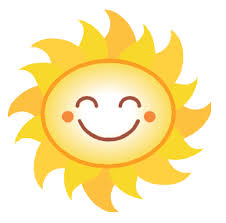 MondayA.M. –Rice Krispies, fruit, & milkP.M. - Taco salad, & milkTuesdayA.M. –English muffins, fruit, & milkP.M. –Cheese, crackers, apples & waterWednesdayA.M. - Yogurt, multi-grain Cheerio’s, & berriesP.M. –Fruity cereal bar & milkThursdayA.M. –Whole-wheat toast, fruit, & milkP.M. –Pudding, fruit & waterFridayA.M. –Apple sauce, graham wafers & milkP.M. –Cheese pizza & waterWEEK 2 MENUMondayA.M. –Mini Wheats, fruit, & milkP.M. –Fruit platter, grahamcrackers & milkTuesdayA.M. –English muffins, fruit, & milkP.M. –Garlic cheese bread, carrots, waterWednesdayA.M. - Yogurt, multi-grain Cheerio’s, & berriesP.M. – Oatmealbar, fruit & milkThursdayA.M. – Whole-wheat toast, fruit, & milkP.M. –Nachos, cheese, salsa & waterFridayA.M. - Apple sauce, graham wafers, & milkP.M. –Bannock, fruit & milkWEEK 3 MENUMondayA.M. –Corn Flakes, fruit, & milkP.M. – Veggies, dip, crackers & waterTuesdayA.M. – English muffins, fruit, & milkP.M. –Tossed salad, goldfish & milkWednesdayA.M. - Yogurt, Multi-grain Cheerio’s, & berriesP.M. –Spiced pumpkin cookies, fruit & milkThursdayA.M. – Whole-wheat toast, fruit, & milkP.M. –Trail mix & milkFridayA.M. - Apple sauce, graham wafers & milkP.M. - Cheese biscuits, apples & water